INTER-ASIA CULTURAL STUDIES SOCIETY (IACS) CONFERENCE 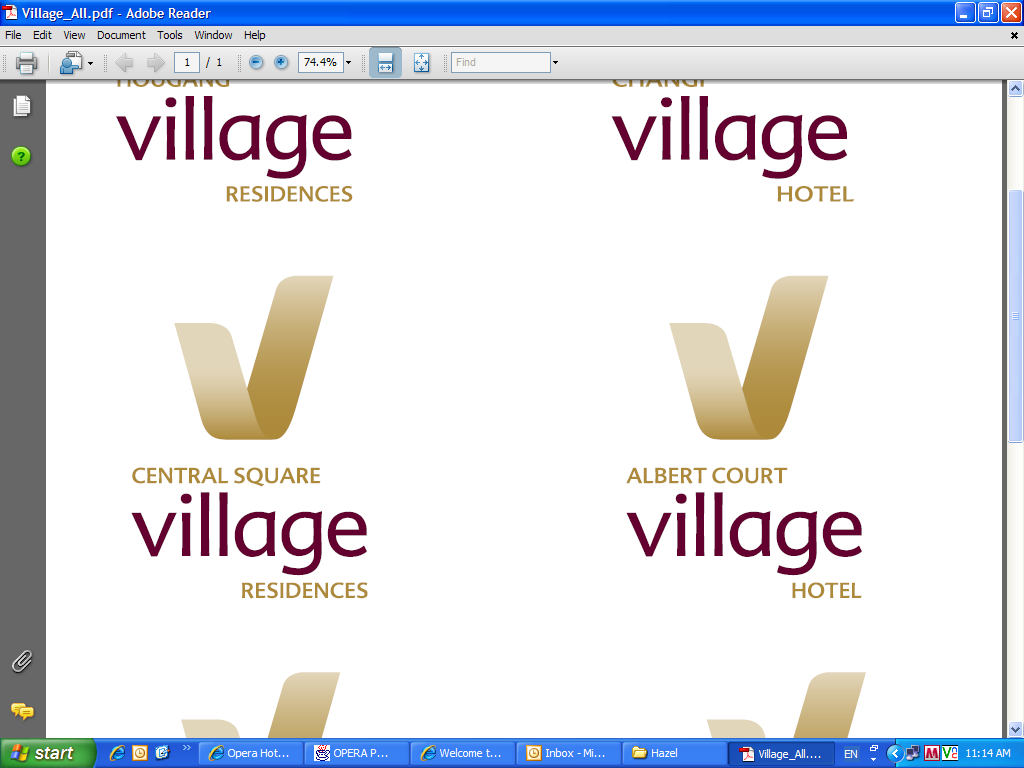 1-5 JULY 2013ORGANIZERS: INTER-ASIA CULTURAL STUDIES SOCIETY, ASIA RESEARCH INSTITUTE,  
& FACULTY OF ARTS AND SOCIAL SCIENCES, NATIONAL UNIVERSITY OF SINGAPORERESERVATION FORMAttn	: 	Mr Seet Tien Phey, Senior Sale Manager	Email	:	seettienphey@stayvillage.comTel	: 	(65) 6512 2504	Fax	: 	(65) 6339 3252					
ACCOMMODATION TYPE*Please note that the rates quoted above are subjected to 10% service charges and 7% GST thereafter.
 Room types are subject to availability upon reservation.B.    GUEST PARTICULARSName of guest sharing room with (if any):  Given Name : 				Family Name :				(Prof, Dr, Mr, Miss, Mrs, Ms)C.    BILLING INSTRUCTIONS	(Guest room charges will on personal account)   Amex       	Visa          Mastercard           Others:  INTER-ASIA CULTURAL STUDIES SOCIETY (IACS) CONFERENCE 1-5 JULY 2013ORGANIZERS: INTER-ASIA CULTURAL STUDIES SOCIETY, ASIA RESEARCH INSTITUTE,  
& FACULTY OF ARTS AND SOCIAL SCIENCES, NATIONAL UNIVERSITY OF SINGAPORED.     IMPORTANT INFORMATION1)	A non-refundable deposit of one room night charge will be imposed on every successful confirmation of booking. 2)	Any cancellation made within 14 days to the arrival date will be subject to a full cancellation charge of the entire duration of stay.3)	Any amendment within 14 days before the arrival date to each confirmed room reservation resulting in a reduced length of stay would be subjected to a room charge equivalent to the full length of stay as confirmed during the reservation.4)	Check-in time is 1400hrs and check-out time is 1200hrs. For early check-in, pre-blocking the room from the night before is advisable for guaranteed early check in. A full day room rate will be levied. Late check-out till 1800hrs is subjected to half day’s room rate and thereafter, a full day’s room rate is applicable.5)		Please inform us of any changes of your reservation in writing via email or fax.6)		The quoted special rates MAY NOT apply for bookings made after 31 March 2013. All room types will be subject to availability at time of booking.7)		For enquiries, please contact Mr Seet Tien Phey (Senior Sale Manager) at – DID: (65) 6512 2504; Mobile: (65) 9638 6626; Fax: (65) 6339 3252; Email: seettienphey@stayvillage.comOfficial UseTaken By		: ______________________________________		Date				: ______________________________________Confirmation number	: ______________________________________Albert Court Village Hotel180 Albert Street, Singapore 189971
Website: http://www.stayvillage.com Room CategoryRoom rate per nightRoom TypeSuperior Room 
Inclusive of breakfast and 24hrs internet accessSingle	S$190.00++ (S$223.63 nett)Twin    	S$210.00++ (S$247.17 nett) Single  Twin (2 single bed)   Double Deluxe Room                                     
Inclusive of breakfast and 24hrs internet accessSingle 	S$200.00++ (S$235.40 nett)Twin   	S$220.00++ (S$258.94 nett) Single  Twin (2 single bed)   Double Premier Room                Inclusive of breakfast  and 24hrs internet accessSingle    	S$220.00++ (S$258.94 nett) 
Twin 	S$240.00++ (S$282.48 nett) Single  Twin (2 single bed)   DoubleClub Room Inclusive of breakfast and 24hrs internet access & Club benefits                           Single    	S$240.00++ (S$282.48 nett)
Twin    	S$260.00++ (S$306.02 nett)  Single  Twin (2 single bed)   DoubleCheck-In Date	:Flight :Time :Check-Out Date 	:Flight :Time :Salutation        	 :PROF /ASSOC PROF /DR /MR /MRS / MSEmail	:Family Name                    :Given Name	:Contact Number	:Fax Number	:Institutional Affiliation	:Institutional  Address	:Credit Card Number 	:Expiry Date 	:Name on Card		:Signature	: